            КАРАР                                                                           ПОСТАНОВЛЕНИЕ    09 ғинуар 2020 йыл                              №2                          09 января 2020 годаО плане организационных мероприятий сельского поселения Кунгаковский сельсовет на 2020 год  1. Утвердить план организационных мероприятий сельского поселения Кунгаковский сельсовет на 2020 год (прилагается).  2.  Контроль за исполнением настоящего постановления возложить на управляющего делами Администрации сельского поселения Кунгаковский сельсовет муниципального района Аскинский район Республики Башкортостан Гильманшиной Г.А. Глава  сельского поселения                                                   Ф.Ф.Суфиянов                                                                                                 Приложение                                                                                                к постановлению  главы                                                                                                            сельского поселения                                                                                                Кунгаковский сельсовет                                                                                                 муниципального района                                                                                                 Аскинский район                                                                                                 Республики  Башкортостан                                                                                                №2 от 09 января 2020 годаП Л А Нработы Администрации сельского поселения Кунгаковский сельсоветмуниципального района Аскинский район Республики Башкортостанна  2020 год1.Совещания при главе сельского поселения:  2. Организационно- массовые мероприятия3. Контроль и проверка исполнения4. Внедрение бытовых обрядов и ритуалов                              Управляющий делами                                   Г.А.Гильманшина       БАШҠОРТОСТАН РЕСПУБЛИКАҺЫАСҠЫН  РАЙОНЫМУНИЦИПАЛЬ РАЙОНЫНЫҢ ҠӨНГӘК  АУЫЛ  СОВЕТЫАУЫЛ  БИЛӘМӘҺЕ ХАКИМИӘТЕ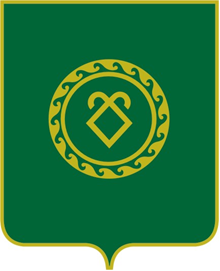 АДМИНИСТРАЦИЯСЕЛЬСКОГО ПОСЕЛЕНИЯ КУНГАКОВСКИЙ СЕЛЬСОВЕТ МУНИЦИПАЛЬНОГО РАЙОНААСКИНСКИЙ РАЙОНРЕСПУБЛИКИ БАШКОРТОСТАН№          Наименование мероприятийСроки проведе-нияОтветственныеисполнители1 С руководителями предприятий, организаций, учреждений  провести оперативные совещания по текущим вопросамЕженедельно по вторникамГлава СП2С руководителями предприятий, организаций, учреждений  провести отчетные совещания  Последний вторник каждого месяцаГлава СП3О ходе подготовки и проведениюпраздников:- Концерт, посвященный  ко дню       Защитников    Отечества- Концерт, посвященный Международному      женскому дню- Международный день театра. Постановка  спектакля- Концерт ко дню смеха- Концерт,посвященный ко дню Весны и     труда- Концерт,посвященный ко дню Победы- участие в районном Сабантуе-Праздник «Саумысыз, авылдашлар!»- Концерт ко дню пожилых- Концерт ко дню Республики Башкортостан- Концерт,посвященный  ко дню народного       Единства - Концерт,посвященный  ко дню Матери-о проведении новогодних мероприятий в       МБОУ СОШ д.Кунгак, МБДОУ «Тулпар»,      Бал-Маскарада  в СДК 23.02.2020    07.03.2020март01.04.202001.05.202009.05.2020июнь01.10.202011.10.202004.11.2020    24.11.2020декабрьСДК СДК, школа,женсоветАдм.СП,СДК,школаСДКАдм.СП,СДК,библиотекаАдм.СП,СДК,библиотекаАдм.СП,СДК,школаАдм.СП,СДК,библиотекаСДК, школа,женсоветАдм.СП,СДК,школаСДК,детсад, библиотекаСДК,детсад, библиотекаАдм.СП,СДК,библиотека4О работе с гражданами сельсовета по сносу ветхих домов и других строениймарт-июньГлава СП5О подготовке и проведении собраний граждан по вопросам:- содержание водопровода и пожарной      охраны -благоустройство территорий, содержание      свалок, противопожарная безопасность,       организация пастьбы скота, о состоянии   правопорядка на территории сельского       поселенияфевральмайГлава СП6Проведение КВН ко дню КосмонавтикиапрельСДК, библиотека7О подготовке и успешном проведении весенне-полевых работапрельГлавы КФХ8Акция «Субботник в парке Победы»06.05.2020Адм.СП, СДК, библиотека9Участие в районном концерте, посвященном к 75-ой годовщине  Победы в ВОВмайСДК10Организация работ по вспашке огородов населениямайАдминистрация СП11Праздник ко дню Защиты детей «Созвездие талантов»01.06.2020СДК, библиотека12О благоустройстве придорожных полос и территории населенных пунктовиюньГлава СП , руководители учреждений13О ходе заготовки кормов для общественного скота и личного подсобного хозяйстваиюльГлава СП,главы КФХ14О выделении сенокосных угодий населению и состоянии сенокосных угодий июльАдминистрация СП15О ходе подготовки к осенне-полевым работам в КФХ «Мугинов»августГлава КФХ16О ходе подготовительных работ в МБОУ СОШ д.Кунгак, МБДОУ «Тулпар», СДК, ФАП к новому учебному году и к предстоящей зимеавгустГлава СП,руководители учреждений17Проведение в МБОУ СОШ д.Кунгак  «Дня знаний»сентябрьГлава СП, директор школы18Об организации работ по реализации населением излишков сельхозпродукции (сельскохоз.ярмарки)сентябрь,октябрьГлава СП, директор школы19Провести заседания общественных комиссийВ течении годаПредседатель и члены комиссии  №Наименование мероприятииСроки проведенияОтветственные исполнители1Организовать отчеты депутатов передизбирателями2 раза в годДепутаты2Провести собрания граждан по вопросам:о содержании водопровода; о содержании пожарной охраны;о благоустройстве населенных пунктово содержании свалок;о противопожарной безопасности;об организации пастьбы скотао состоянии правопорядка на территории сельского поселенияфевральфевральмаймаймаймаймайАдминистрация  сельскогопоселения,УУМ3Семинары- совещания с руководителями общественных организацийрегулярноАдминистрация СП4О ходе выполнения работ по благоустройству и озеленению территорий СП, предприятий, организаций, учрежденийрегулярноАдминистрация СП5Задачи главы администрации СП  по организации и проведению весеннего и осеннего призыва граждан на службу в 2020 году майоктябрьАдминистрация СП6Информация руководителей учреждений о результатах деятельности регулярноРуководители учреждений№Наименование мероприятийСроки проведения Ответственные исполнители1Обеспечение контроля за исполнением  постановлений и распоряжений главы СП, вышестоящих органов государственной власти и управления в аппарате администрации ПостоянноГлава СП№Наименование мероприятииСроки проведения Ответственные исполнители1Внедрять новые традиции семейно-бытовых гражданских обрядов:общественно – гражданскиеобрядылично-гражданские : трудовыеюбилеи,           3)  семейно- бытовые: рождение              ребенка, совершеннолетие,              похороны ПостоянноАдминистрациясельского поселения, СДК, школа